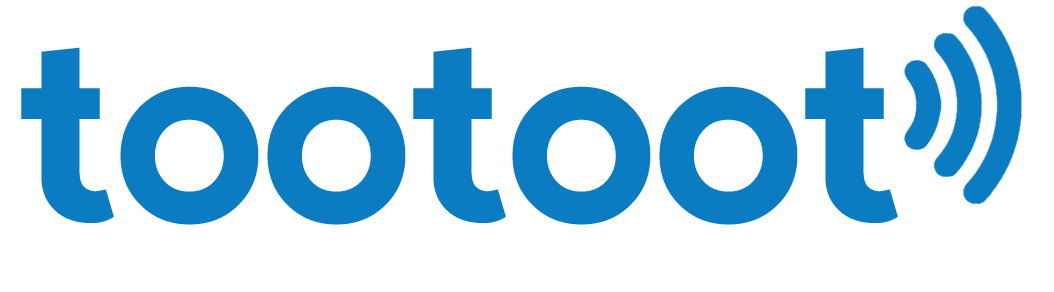 Mental Health Awareness WeekActivity - True or False!Think about what you have learned about Mental Health answer this short game of True or False. Once you have finished you should swap with a partner and mark each other’s. Answer Sheet1 in 10 children and young people will experience a mental health problem.True / FalseNot all of us have mental healthTrue / FalsePeople don’t recover from mental health problemsTrue / FalseOur mental health never changesTrue / FalseWe should always speak to someone if we feel unhappy or unsafeTrue / FalseI can’t do anything to support someone with a mental health problemTrue / FalsePeople who experience mental health problems are weak and can’t handle stressTrue / False1 in 10 children and young people will experience a mental health problem.TrueNot all of us have mental healthFalsePeople don’t recover from mental health problemsFalseOur mental health never changesFalseWe should always speak to someone if we feel unhappy or unsafeTrueI can’t do anything to support someone with a mental health problemFalsePeople who experience mental health problems are weak and can’t handle stressFalse